		VÁMPÍR   REJTVÉNY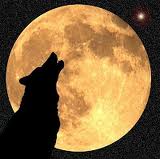 Szitakötő 21.szám, 20-21.oldalOldd meg a rejtvényt! Megfejtésként egy híres vámpír-film címét kapod !MEGHATÁROZÁSOK :1., Ilyenkor a legkedveltebb jelmez a vámpírkosztüm.2., Ekkor következik be a vérfarkasok átalakulása a legenda szerint.3., Egérfélék családjához tartozó rágcsáló, a vámpír egyik alakváltozata.4., A vámpírok „ ágya”.5., Repülésre képes  gerinces emlősállat, a vámpír alakváltozata.6., Az argentin miniszterelnök keresztfiai kapták keresztelői adományként 7., Legtöbbször boszorkányság áldozatai, alakváltásukat akaratuk irányítja8., Dél-amerikai ország, törvénybe iktatták, hogy minden , a családban 7.-nek születtet fiú  keresztapja a miniszterelnök.MEGFEJTÉS  :___________________________________________________MEGOLDÁS  :farsangteliholdpatkánykoporsódenevéraranymedálvérfarkasargentína